July 19, 2018Via Certified MailBrian CrossXencom Green Energy LLC1609 Precision Drive Suite 3000Plano TX  75074					RE:	Continuation Certificate						Xencom Green Energy LLC						A-2010-2192916Dear Mr. Cross:Per your telephone conversation with Secretary’s Bureau staff on July 19, 2018, enclosed please find your duplicate bond, which is not needed.  The Continuation Certificate that was submitted at the same time has been accepted for filing, and on approval by Technical Utility Services staff, will extend your bond to September 14, 2019.Please also note that this Bond is based on an outdated template; if in future you wish to submit a new bond, please see the Electric Generation Supplier Application packet on the Commission website for the most recent version.Thank you for your attention to the matter.  Sincerely,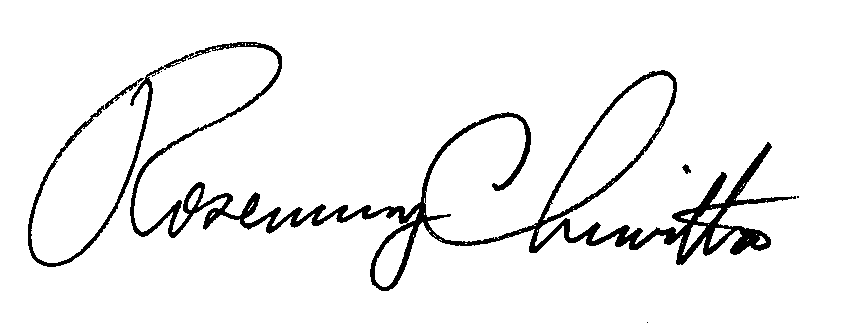 Rosemary ChiavettaSecretary of the CommissionRC:alw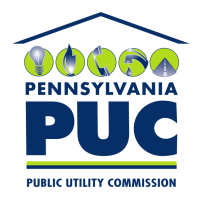  PUBLIC UTILITY COMMISSION400 North Street, Keystone Building, Second FloorHarrisburg, Pennsylvania  17120IN REPLY PLEASE REFER TO OUR 